Изображение Государственного герба ДНРМинистерство здравоохранения Донецкой Народной РеспубликиРЕСПУБЛИКАНСКАЯ СЛУЖБА ЛЕКАРСТВЕННЫХ СРЕДСТВконтактная информация лицензирующего органа АКТ ПРОВЕРКИ о наличии материально-технической базы и квалифицированного персонала, необходимых для осуществления розничной торговли лекарственными средствами для медицинского примененияПродолжение таблицыПродолжение таблицыПродолжение таблицыАкт о наличии материально-технической базы и квалифицированного персонала, необходимых для осуществления розничной торговли лекарственными средствами для медицинского применения составлен должностными лицами ___________________________________ ______________________ ___________________(без замечаний/с замечаниями)                                                        (подпись)                                       (дата)М.П.Пометка об отказе ознакомления и подписания с актом проверки______________________  __________ (подпись)                                           (дата)Примечание.В нижнем колонтитуле каждой страницы Акта проверки указываются номер страницы и общее количество страниц, номер акта проверки.________________20______№________11Общая информацияОбщая информацияОбщая информацияОбщая информацияОбщая информацияОбщая информацияОбщая информацияОбщая информацияОбщая информацияОбщая информацияОбщая информацияОбщая информацияОбщая информацияОбщая информацияОбщая информацияОбщая информацияОбщая информацияОбщая информацияОбщая информацияОбщая информацияОбщая информация1.11.1Сведения о лицах, составивших Акт:Сведения о лицах, составивших Акт:Сведения о лицах, составивших Акт:Сведения о лицах, составивших Акт:Сведения о лицах, составивших Акт:Сведения о лицах, составивших Акт:Сведения о лицах, составивших Акт:Сведения о лицах, составивших Акт:Сведения о лицах, составивших Акт:Сведения о лицах, составивших Акт:Сведения о лицах, составивших Акт:Сведения о лицах, составивших Акт:Сведения о лицах, составивших Акт:Сведения о лицах, составивших Акт:Сведения о лицах, составивших Акт:Сведения о лицах, составивших Акт:Сведения о лицах, составивших Акт:Сведения о лицах, составивших Акт:Сведения о лицах, составивших Акт:Сведения о лицах, составивших Акт:Сведения о лицах, составивших Акт:1.11.1наименование должности, фамилия, имя, отчествонаименование должности, фамилия, имя, отчествонаименование должности, фамилия, имя, отчествонаименование должности, фамилия, имя, отчествонаименование должности, фамилия, имя, отчествонаименование должности, фамилия, имя, отчествонаименование должности, фамилия, имя, отчествонаименование должности, фамилия, имя, отчествонаименование должности, фамилия, имя, отчествонаименование должности, фамилия, имя, отчество1.21.2Сведения о лице Субъекта хозяйствования, в присутствии которого составлен акт проверки наличия материально-технической базы и квалифицированного персонала, необходимых для осуществления розничной торговли лекарственными средствами для медицинского применения (далее – Акт)Сведения о лице Субъекта хозяйствования, в присутствии которого составлен акт проверки наличия материально-технической базы и квалифицированного персонала, необходимых для осуществления розничной торговли лекарственными средствами для медицинского применения (далее – Акт)Сведения о лице Субъекта хозяйствования, в присутствии которого составлен акт проверки наличия материально-технической базы и квалифицированного персонала, необходимых для осуществления розничной торговли лекарственными средствами для медицинского применения (далее – Акт)Сведения о лице Субъекта хозяйствования, в присутствии которого составлен акт проверки наличия материально-технической базы и квалифицированного персонала, необходимых для осуществления розничной торговли лекарственными средствами для медицинского применения (далее – Акт)Сведения о лице Субъекта хозяйствования, в присутствии которого составлен акт проверки наличия материально-технической базы и квалифицированного персонала, необходимых для осуществления розничной торговли лекарственными средствами для медицинского применения (далее – Акт)Сведения о лице Субъекта хозяйствования, в присутствии которого составлен акт проверки наличия материально-технической базы и квалифицированного персонала, необходимых для осуществления розничной торговли лекарственными средствами для медицинского применения (далее – Акт)Сведения о лице Субъекта хозяйствования, в присутствии которого составлен акт проверки наличия материально-технической базы и квалифицированного персонала, необходимых для осуществления розничной торговли лекарственными средствами для медицинского применения (далее – Акт)Сведения о лице Субъекта хозяйствования, в присутствии которого составлен акт проверки наличия материально-технической базы и квалифицированного персонала, необходимых для осуществления розничной торговли лекарственными средствами для медицинского применения (далее – Акт)Сведения о лице Субъекта хозяйствования, в присутствии которого составлен акт проверки наличия материально-технической базы и квалифицированного персонала, необходимых для осуществления розничной торговли лекарственными средствами для медицинского применения (далее – Акт)Сведения о лице Субъекта хозяйствования, в присутствии которого составлен акт проверки наличия материально-технической базы и квалифицированного персонала, необходимых для осуществления розничной торговли лекарственными средствами для медицинского применения (далее – Акт)Сведения о лице Субъекта хозяйствования, в присутствии которого составлен акт проверки наличия материально-технической базы и квалифицированного персонала, необходимых для осуществления розничной торговли лекарственными средствами для медицинского применения (далее – Акт)Сведения о лице Субъекта хозяйствования, в присутствии которого составлен акт проверки наличия материально-технической базы и квалифицированного персонала, необходимых для осуществления розничной торговли лекарственными средствами для медицинского применения (далее – Акт)Сведения о лице Субъекта хозяйствования, в присутствии которого составлен акт проверки наличия материально-технической базы и квалифицированного персонала, необходимых для осуществления розничной торговли лекарственными средствами для медицинского применения (далее – Акт)Сведения о лице Субъекта хозяйствования, в присутствии которого составлен акт проверки наличия материально-технической базы и квалифицированного персонала, необходимых для осуществления розничной торговли лекарственными средствами для медицинского применения (далее – Акт)Сведения о лице Субъекта хозяйствования, в присутствии которого составлен акт проверки наличия материально-технической базы и квалифицированного персонала, необходимых для осуществления розничной торговли лекарственными средствами для медицинского применения (далее – Акт)Сведения о лице Субъекта хозяйствования, в присутствии которого составлен акт проверки наличия материально-технической базы и квалифицированного персонала, необходимых для осуществления розничной торговли лекарственными средствами для медицинского применения (далее – Акт)Сведения о лице Субъекта хозяйствования, в присутствии которого составлен акт проверки наличия материально-технической базы и квалифицированного персонала, необходимых для осуществления розничной торговли лекарственными средствами для медицинского применения (далее – Акт)Сведения о лице Субъекта хозяйствования, в присутствии которого составлен акт проверки наличия материально-технической базы и квалифицированного персонала, необходимых для осуществления розничной торговли лекарственными средствами для медицинского применения (далее – Акт)Сведения о лице Субъекта хозяйствования, в присутствии которого составлен акт проверки наличия материально-технической базы и квалифицированного персонала, необходимых для осуществления розничной торговли лекарственными средствами для медицинского применения (далее – Акт)Сведения о лице Субъекта хозяйствования, в присутствии которого составлен акт проверки наличия материально-технической базы и квалифицированного персонала, необходимых для осуществления розничной торговли лекарственными средствами для медицинского применения (далее – Акт)Сведения о лице Субъекта хозяйствования, в присутствии которого составлен акт проверки наличия материально-технической базы и квалифицированного персонала, необходимых для осуществления розничной торговли лекарственными средствами для медицинского применения (далее – Акт)1.21.2наименование должности, фамилия, имя, отчество(доверенность при наличии)наименование должности, фамилия, имя, отчество(доверенность при наличии)наименование должности, фамилия, имя, отчество(доверенность при наличии)наименование должности, фамилия, имя, отчество(доверенность при наличии)наименование должности, фамилия, имя, отчество(доверенность при наличии)наименование должности, фамилия, имя, отчество(доверенность при наличии)наименование должности, фамилия, имя, отчество(доверенность при наличии)наименование должности, фамилия, имя, отчество(доверенность при наличии)наименование должности, фамилия, имя, отчество(доверенность при наличии)наименование должности, фамилия, имя, отчество(доверенность при наличии)1.31.3Дата составления АктаДата составления АктаДата составления АктаДата составления АктаДата составления АктаДата составления АктаДата составления АктаДата составления АктаДата составления АктаДата составления АктаДата составления АктаДата составления АктаДата составления Акта222Сведения о субъекте хозяйствования Сведения о субъекте хозяйствования Сведения о субъекте хозяйствования Сведения о субъекте хозяйствования Сведения о субъекте хозяйствования Сведения о субъекте хозяйствования Сведения о субъекте хозяйствования Сведения о субъекте хозяйствования Сведения о субъекте хозяйствования Сведения о субъекте хозяйствования Сведения о субъекте хозяйствования Сведения о субъекте хозяйствования Сведения о субъекте хозяйствования Сведения о субъекте хозяйствования Сведения о субъекте хозяйствования Сведения о субъекте хозяйствования Сведения о субъекте хозяйствования Сведения о субъекте хозяйствования Сведения о субъекте хозяйствования Сведения о субъекте хозяйствования 2.12.12.1Для юридического лица:Для юридического лица:Для юридического лица:Для юридического лица:Для юридического лица:Для юридического лица:Для юридического лица:Для юридического лица:Для юридического лица:Для юридического лица:Для юридического лица:Для юридического лица:Для юридического лица:Для юридического лица:Для физического лица - предпринимателя:Для физического лица - предпринимателя:Для физического лица - предпринимателя:Для физического лица - предпринимателя:Для физического лица - предпринимателя:Для физического лица - предпринимателя:2.12.12.1наименованиенаименованиенаименованиенаименованиенаименованиенаименованиефамилия фамилия фамилия 2.12.12.1наименованиенаименованиенаименованиенаименованиенаименованиенаименованиеимяимяимя2.12.12.1наименованиенаименованиенаименованиенаименованиенаименованиенаименованиеотчествоотчествоотчество2.12.12.1наименованиенаименованиенаименованиенаименованиенаименованиенаименованиетелефонтелефонтелефон2.12.12.1идентификационный кодидентификационный кодидентификационный кодидентификационный кодидентификационный кодидентификационный кодидентификационный кодидентификационный кодидентификационный кодидентификационный кодидентификационный код2.12.12.1форма собственностиформа собственностиформа собственностиформа собственностиформа собственностиформа собственностиидентификационный кодидентификационный кодидентификационный кодидентификационный кодидентификационный код2.22.22.2Сведения о руководителе субъекта хозяйствования:Сведения о руководителе субъекта хозяйствования:Сведения о руководителе субъекта хозяйствования:Сведения о руководителе субъекта хозяйствования:Сведения о руководителе субъекта хозяйствования:Сведения о руководителе субъекта хозяйствования:Сведения о руководителе субъекта хозяйствования:Сведения о руководителе субъекта хозяйствования:Сведения о руководителе субъекта хозяйствования:Сведения о руководителе субъекта хозяйствования:Сведения о руководителе субъекта хозяйствования:Сведения о руководителе субъекта хозяйствования:Сведения о руководителе субъекта хозяйствования:Сведения о руководителе субъекта хозяйствования:Сведения о руководителе субъекта хозяйствования:Сведения о руководителе субъекта хозяйствования:Сведения о руководителе субъекта хозяйствования:Сведения о руководителе субъекта хозяйствования:Сведения о руководителе субъекта хозяйствования:Сведения о руководителе субъекта хозяйствования:2.22.22.2фамилия фамилия фамилия фамилия фамилия 2.22.22.2имя имя имя имя имя 2.22.22.2отчество отчество отчество отчество отчество 2.22.22.2телефонтелефонтелефонтелефонтелефонПродолжение таблицыПродолжение таблицыПродолжение таблицыПродолжение таблицыПродолжение таблицыПродолжение таблицыПродолжение таблицыПродолжение таблицыПродолжение таблицыПродолжение таблицыПродолжение таблицыПродолжение таблицыПродолжение таблицыПродолжение таблицыПродолжение таблицыПродолжение таблицыПродолжение таблицыПродолжение таблицыПродолжение таблицыПродолжение таблицы2.32.32.3Местонахождение юридического лица или места жительства физического лица - предпринимателяМестонахождение юридического лица или места жительства физического лица - предпринимателяМестонахождение юридического лица или места жительства физического лица - предпринимателяМестонахождение юридического лица или места жительства физического лица - предпринимателяМестонахождение юридического лица или места жительства физического лица - предпринимателяМестонахождение юридического лица или места жительства физического лица - предпринимателяМестонахождение юридического лица или места жительства физического лица - предпринимателяМестонахождение юридического лица или места жительства физического лица - предпринимателяМестонахождение юридического лица или места жительства физического лица - предпринимателяМестонахождение юридического лица или места жительства физического лица - предпринимателяМестонахождение юридического лица или места жительства физического лица - предпринимателяМестонахождение юридического лица или места жительства физического лица - предпринимателяМестонахождение юридического лица или места жительства физического лица - предпринимателяМестонахождение юридического лица или места жительства физического лица - предпринимателяМестонахождение юридического лица или места жительства физического лица - предпринимателяМестонахождение юридического лица или места жительства физического лица - предпринимателяМестонахождение юридического лица или места жительства физического лица - предпринимателяМестонахождение юридического лица или места жительства физического лица - предпринимателяМестонахождение юридического лица или места жительства физического лица - предпринимателяМестонахождение юридического лица или места жительства физического лица - предпринимателя2.32.32.32.32.32.3Электронный адрес:Электронный адрес:Электронный адрес:Электронный адрес:Электронный адрес:Электронный адрес:Электронный адрес:E-mail:E-mail:E-mail:E-mail:E-mail:E-mail:E-mail:E-mail:E-mail:E-mail:E-mail:E-mail:E-mail:3Сведения о материально-технической базеСведения о материально-технической базеСведения о материально-технической базеСведения о материально-технической базеСведения о материально-технической базеСведения о материально-технической базеСведения о материально-технической базеСведения о материально-технической базеСведения о материально-технической базеСведения о материально-технической базеСведения о материально-технической базеСведения о материально-технической базеСведения о материально-технической базеСведения о материально-технической базеСведения о материально-технической базеСведения о материально-технической базеСведения о материально-технической базеСведения о материально-технической базеСведения о материально-технической базеСведения о материально-технической базеСведения о материально-технической базеСведения о материально-технической базе3.1Аптечная организацияАптечная организацияАптечная организацияАптечная организацияАптечная организацияАптечная организацияАптечная организацияАптечная организацияАптечная организацияАптечная организацияАптечная организацияАптечная организацияАптечная организацияАптечная организацияАптечная организацияАптечная организацияАптечная организацияАптечная организацияАптечная организацияАптечная организацияАптечная организацияАптечная организация3.1АптекаАптекаАптекаАптекаАптекаАптека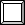 номерномерномерномерномернаименование аптечной организации (при наличии)наименование аптечной организации (при наличии)наименование аптечной организации (при наличии)3.1Аптечный пункт Аптечный пункт Аптечный пункт Аптечный пункт Аптечный пункт Аптечный пункт номерномерномерномерномернаименование аптечной организации (при наличии)наименование аптечной организации (при наличии)наименование аптечной организации (при наличии)3.2место осуществления деятельности аптечной организации место осуществления деятельности аптечной организации место осуществления деятельности аптечной организации место осуществления деятельности аптечной организации место осуществления деятельности аптечной организации место осуществления деятельности аптечной организации место осуществления деятельности аптечной организации место осуществления деятельности аптечной организации место осуществления деятельности аптечной организации место осуществления деятельности аптечной организации место осуществления деятельности аптечной организации место осуществления деятельности аптечной организации место осуществления деятельности аптечной организации место осуществления деятельности аптечной организации место осуществления деятельности аптечной организации место осуществления деятельности аптечной организации место осуществления деятельности аптечной организации место осуществления деятельности аптечной организации место осуществления деятельности аптечной организации место осуществления деятельности аптечной организации место осуществления деятельности аптечной организации место осуществления деятельности аптечной организации 3.23.3Режим работыРежим работыРежим работыРежим работыРежим работыРежим работыРежим работыРежим работыРежим работыРежим работыРежим работыРежим работыРежим работыРежим работыРежим работыРежим работыРежим работыРежим работыРежим работыРежим работыРежим работыРежим работы3.3сссповыходные днивыходные днивыходные днивыходные днивыходные дни3.4Характеристика здания, в котором размещена аптечная организацияХарактеристика здания, в котором размещена аптечная организацияХарактеристика здания, в котором размещена аптечная организацияХарактеристика здания, в котором размещена аптечная организацияХарактеристика здания, в котором размещена аптечная организацияХарактеристика здания, в котором размещена аптечная организацияХарактеристика здания, в котором размещена аптечная организацияХарактеристика здания, в котором размещена аптечная организацияХарактеристика здания, в котором размещена аптечная организацияХарактеристика здания, в котором размещена аптечная организацияХарактеристика здания, в котором размещена аптечная организацияХарактеристика здания, в котором размещена аптечная организацияХарактеристика здания, в котором размещена аптечная организацияХарактеристика здания, в котором размещена аптечная организацияХарактеристика здания, в котором размещена аптечная организацияХарактеристика здания, в котором размещена аптечная организацияХарактеристика здания, в котором размещена аптечная организацияХарактеристика здания, в котором размещена аптечная организацияХарактеристика здания, в котором размещена аптечная организацияХарактеристика здания, в котором размещена аптечная организацияХарактеристика здания, в котором размещена аптечная организацияХарактеристика здания, в котором размещена аптечная организация3.4Общий входной тамбурОбщий входной тамбурОбщий входной тамбурОбщий входной тамбурОбщий входной тамбурОбщий входной тамбурОбщий входной тамбурОбщий входной тамбурОбщий входной тамбурОбщий входной тамбурОбщий входной тамбурОбщий входной тамбур         да           нет    если «да», то указать, с каким помещением:         да           нет    если «да», то указать, с каким помещением:         да           нет    если «да», то указать, с каким помещением:         да           нет    если «да», то указать, с каким помещением:         да           нет    если «да», то указать, с каким помещением:         да           нет    если «да», то указать, с каким помещением:         да           нет    если «да», то указать, с каким помещением:         да           нет    если «да», то указать, с каким помещением:         да           нет    если «да», то указать, с каким помещением:         да           нет    если «да», то указать, с каким помещением:3.4Количество этажейКоличество этажейКоличество этажейКоличество этажейКоличество этажейКоличество этажейКоличество этажейКоличество этажейКоличество этажейКоличество этажейКоличество этажейКоличество этажей3.4Основное использование зданияОсновное использование зданияОсновное использование зданияОсновное использование зданияОсновное использование зданияОсновное использование зданияОсновное использование зданияОсновное использование зданияОсновное использование зданияОсновное использование зданияОсновное использование зданияОсновное использование здания3.4Помещение выведено из жилого фонда (при условии, что оно находится в жилом здании)Помещение выведено из жилого фонда (при условии, что оно находится в жилом здании)Помещение выведено из жилого фонда (при условии, что оно находится в жилом здании)Помещение выведено из жилого фонда (при условии, что оно находится в жилом здании)Помещение выведено из жилого фонда (при условии, что оно находится в жилом здании)Помещение выведено из жилого фонда (при условии, что оно находится в жилом здании)Помещение выведено из жилого фонда (при условии, что оно находится в жилом здании)Помещение выведено из жилого фонда (при условии, что оно находится в жилом здании)Помещение выведено из жилого фонда (при условии, что оно находится в жилом здании)Помещение выведено из жилого фонда (при условии, что оно находится в жилом здании)Помещение выведено из жилого фонда (при условии, что оно находится в жилом здании)Помещение выведено из жилого фонда (при условии, что оно находится в жилом здании)                                   да           нет                                     да           нет                                     да           нет                                     да           нет                                     да           нет                                     да           нет                                     да           нет                                     да           нет                                     да           нет                                     да           нет  3.5Правовое основание для использования помещенияПравовое основание для использования помещенияПравовое основание для использования помещенияПравовое основание для использования помещенияПравовое основание для использования помещенияПравовое основание для использования помещенияПравовое основание для использования помещенияПравовое основание для использования помещенияПравовое основание для использования помещенияПравовое основание для использования помещенияПравовое основание для использования помещенияПравовое основание для использования помещенияПравовое основание для использования помещенияПравовое основание для использования помещенияПравовое основание для использования помещенияПравовое основание для использования помещенияПравовое основание для использования помещенияПравовое основание для использования помещенияПравовое основание для использования помещенияПравовое основание для использования помещенияПравовое основание для использования помещенияПравовое основание для использования помещения3.5Помещение используется на правахПомещение используется на правахПомещение используется на правахПомещение используется на правахПомещение используется на правахПомещение используется на правахПомещение используется на правахПомещение используется на правахПомещение используется на правахПомещение используется на правахПомещение используется на правахПомещение используется на правахсобственности                       пользования    собственности                       пользования    собственности                       пользования    собственности                       пользования    собственности                       пользования    собственности                       пользования    собственности                       пользования    собственности                       пользования    собственности                       пользования    собственности                       пользования    3.5Документ, который подтверждает право собственности или пользования помещениемДокумент, который подтверждает право собственности или пользования помещениемДокумент, который подтверждает право собственности или пользования помещениемДокумент, который подтверждает право собственности или пользования помещениемДокумент, который подтверждает право собственности или пользования помещениемДокумент, который подтверждает право собственности или пользования помещениемДокумент, который подтверждает право собственности или пользования помещениемДокумент, который подтверждает право собственности или пользования помещениемДокумент, который подтверждает право собственности или пользования помещениемДокумент, который подтверждает право собственности или пользования помещениемДокумент, который подтверждает право собственности или пользования помещениемДокумент, который подтверждает право собственности или пользования помещением3.6Характеристика помещения, в котором размещена аптечная организацияХарактеристика помещения, в котором размещена аптечная организацияХарактеристика помещения, в котором размещена аптечная организацияХарактеристика помещения, в котором размещена аптечная организацияХарактеристика помещения, в котором размещена аптечная организацияХарактеристика помещения, в котором размещена аптечная организацияХарактеристика помещения, в котором размещена аптечная организацияХарактеристика помещения, в котором размещена аптечная организацияХарактеристика помещения, в котором размещена аптечная организацияХарактеристика помещения, в котором размещена аптечная организацияХарактеристика помещения, в котором размещена аптечная организацияХарактеристика помещения, в котором размещена аптечная организацияХарактеристика помещения, в котором размещена аптечная организацияХарактеристика помещения, в котором размещена аптечная организацияХарактеристика помещения, в котором размещена аптечная организацияХарактеристика помещения, в котором размещена аптечная организацияХарактеристика помещения, в котором размещена аптечная организацияХарактеристика помещения, в котором размещена аптечная организацияХарактеристика помещения, в котором размещена аптечная организацияХарактеристика помещения, в котором размещена аптечная организацияХарактеристика помещения, в котором размещена аптечная организацияХарактеристика помещения, в котором размещена аптечная организация3.6изолированноеизолированноеизолированноеизолированноеизолированноеизолированноеизолированноеизолированноеизолированноеизолированноеизолированноеизолированное                                   да           нет                                     да           нет                                     да           нет                                     да           нет                                     да           нет                                     да           нет                                     да           нет                                     да           нет                                     да           нет                                     да           нет  3.6многоэтажноемногоэтажноемногоэтажноемногоэтажноемногоэтажноемногоэтажноемногоэтажноемногоэтажноемногоэтажноемногоэтажноемногоэтажноемногоэтажное                                   да           нет  если «да», то минимум один из залов обслуживания населения расположен на первом этаже с обязательной организацией одного рабочего места для отпуска лекарственных средств                                     да           нет                                     да           нет  если «да», то минимум один из залов обслуживания населения расположен на первом этаже с обязательной организацией одного рабочего места для отпуска лекарственных средств                                     да           нет                                     да           нет  если «да», то минимум один из залов обслуживания населения расположен на первом этаже с обязательной организацией одного рабочего места для отпуска лекарственных средств                                     да           нет                                     да           нет  если «да», то минимум один из залов обслуживания населения расположен на первом этаже с обязательной организацией одного рабочего места для отпуска лекарственных средств                                     да           нет                                     да           нет  если «да», то минимум один из залов обслуживания населения расположен на первом этаже с обязательной организацией одного рабочего места для отпуска лекарственных средств                                     да           нет                                     да           нет  если «да», то минимум один из залов обслуживания населения расположен на первом этаже с обязательной организацией одного рабочего места для отпуска лекарственных средств                                     да           нет                                     да           нет  если «да», то минимум один из залов обслуживания населения расположен на первом этаже с обязательной организацией одного рабочего места для отпуска лекарственных средств                                     да           нет                                     да           нет  если «да», то минимум один из залов обслуживания населения расположен на первом этаже с обязательной организацией одного рабочего места для отпуска лекарственных средств                                     да           нет                                     да           нет  если «да», то минимум один из залов обслуживания населения расположен на первом этаже с обязательной организацией одного рабочего места для отпуска лекарственных средств                                     да           нет                                     да           нет  если «да», то минимум один из залов обслуживания населения расположен на первом этаже с обязательной организацией одного рабочего места для отпуска лекарственных средств                                     да           нет  имеется отдельный самостоятельный выход наружу                             да           нет                              да           нет                              да           нет                              да           нет                              да           нет                              да           нет                              да           нет  совмещенное                            да           нет  если «да», то совмещенное з торговым центром, санаторно-курортным учреждением, отелем, аэропортом, вокзалом, медицинской организации (необходимое подчеркнуть)                            да           нет  если «да», то совмещенное з торговым центром, санаторно-курортным учреждением, отелем, аэропортом, вокзалом, медицинской организации (необходимое подчеркнуть)                            да           нет  если «да», то совмещенное з торговым центром, санаторно-курортным учреждением, отелем, аэропортом, вокзалом, медицинской организации (необходимое подчеркнуть)                            да           нет  если «да», то совмещенное з торговым центром, санаторно-курортным учреждением, отелем, аэропортом, вокзалом, медицинской организации (необходимое подчеркнуть)                            да           нет  если «да», то совмещенное з торговым центром, санаторно-курортным учреждением, отелем, аэропортом, вокзалом, медицинской организации (необходимое подчеркнуть)                            да           нет  если «да», то совмещенное з торговым центром, санаторно-курортным учреждением, отелем, аэропортом, вокзалом, медицинской организации (необходимое подчеркнуть)                            да           нет  если «да», то совмещенное з торговым центром, санаторно-курортным учреждением, отелем, аэропортом, вокзалом, медицинской организации (необходимое подчеркнуть)зал обслуживания населения находится на первом этаже                                  да          нет  если «нет», то уровень пола зала обслуживания населения не ниже/выше планировочного уровня земли больше чем на 0,5 метра              да          нет                                    да          нет  если «нет», то уровень пола зала обслуживания населения не ниже/выше планировочного уровня земли больше чем на 0,5 метра              да          нет                                    да          нет  если «нет», то уровень пола зала обслуживания населения не ниже/выше планировочного уровня земли больше чем на 0,5 метра              да          нет                                    да          нет  если «нет», то уровень пола зала обслуживания населения не ниже/выше планировочного уровня земли больше чем на 0,5 метра              да          нет                                    да          нет  если «нет», то уровень пола зала обслуживания населения не ниже/выше планировочного уровня земли больше чем на 0,5 метра              да          нет                                    да          нет  если «нет», то уровень пола зала обслуживания населения не ниже/выше планировочного уровня земли больше чем на 0,5 метра              да          нет                                    да          нет  если «нет», то уровень пола зала обслуживания населения не ниже/выше планировочного уровня земли больше чем на 0,5 метра              да          нет  помещение находится в медицинской организации                                  да           нет   если «да», то указать этаж, на котором расположена аптечная организация                                           да           нет   если «да», то указать этаж, на котором расположена аптечная организация                                           да           нет   если «да», то указать этаж, на котором расположена аптечная организация                                           да           нет   если «да», то указать этаж, на котором расположена аптечная организация                                           да           нет   если «да», то указать этаж, на котором расположена аптечная организация                                           да           нет   если «да», то указать этаж, на котором расположена аптечная организация                                           да           нет   если «да», то указать этаж, на котором расположена аптечная организация         3.7Наличие инженерного оборудования для обеспечения:Наличие инженерного оборудования для обеспечения:Наличие инженерного оборудования для обеспечения:Наличие инженерного оборудования для обеспечения:Наличие инженерного оборудования для обеспечения:Наличие инженерного оборудования для обеспечения:Наличие инженерного оборудования для обеспечения:Наличие инженерного оборудования для обеспечения:3.7теплоснабжение центральное                     автономное    отсутствует    центральное                     автономное    отсутствует    центральное                     автономное    отсутствует    центральное                     автономное    отсутствует    центральное                     автономное    отсутствует    центральное                     автономное    отсутствует    центральное                     автономное    отсутствует    3.7водоснабжениецентральное   автономное    отсутствует    центральное   автономное    отсутствует    центральное   автономное    отсутствует    центральное   автономное    отсутствует    центральное   автономное    отсутствует    центральное   автономное    отсутствует    центральное   автономное    отсутствует    3.7освещениеэлектрическое                        природное                              электрическое+природное    электрическое                        природное                              электрическое+природное    электрическое                        природное                              электрическое+природное    электрическое                        природное                              электрическое+природное    электрическое                        природное                              электрическое+природное    электрическое                        природное                              электрическое+природное    электрическое                        природное                              электрическое+природное    3.7канализацияцентральная  автономная   отсутствует   центральная  автономная   отсутствует   центральная  автономная   отсутствует   центральная  автономная   отсутствует   центральная  автономная   отсутствует   центральная  автономная   отсутствует   центральная  автономная   отсутствует   3.8Структура аптечной организации  Структура аптечной организации  Структура аптечной организации  Структура аптечной организации  Структура аптечной организации  Структура аптечной организации  Структура аптечной организации  Структура аптечной организации  3.8Общая площадь,в том числе площадь:Общая площадь,в том числе площадь:                          __________ кв.м                          __________ кв.м                          __________ кв.м                          __________ кв.м                          __________ кв.м                          __________ кв.м3.8торгового зала торгового зала ≥ 18 кв.м                да         нет ≥ 18 кв.м                да         нет ≥ 18 кв.м                да         нет ≥ 18 кв.м                да         нет ≥ 18 кв.м                да         нет ≥ 18 кв.м                да         нет 3.8(для аптек, расположенных в городах и поселках городского типа)(для аптек, расположенных в городах и поселках городского типа)(для аптек, расположенных в городах и поселках городского типа)(для аптек, расположенных в городах и поселках городского типа)3.8≥  10 кв.м                   да         нет ≥  10 кв.м                   да         нет ≥  10 кв.м                   да         нет ≥  10 кв.м                   да         нет ≥  10 кв.м                   да         нет ≥  10 кв.м                   да         нет 3.8(для аптек, расположенных в селах)(для аптек, расположенных в селах)3.8помещений хранения лекарственных средствпомещений хранения лекарственных средств≥ 10 кв.м                да         нет ≥ 10 кв.м                да         нет ≥ 10 кв.м                да         нет ≥ 10 кв.м                да         нет ≥ 10 кв.м                да         нет ≥ 10 кв.м                да         нет 3.8помещений хранения лекарственных средствпомещений хранения лекарственных средств(для аптек, расположенных в городах и поселках городского типа)(для аптек, расположенных в городах и поселках городского типа)(для аптек, расположенных в городах и поселках городского типа)(для аптек, расположенных в городах и поселках городского типа)3.8помещений хранения лекарственных средствпомещений хранения лекарственных средств≥  6 кв.м                   да         нет 3.8помещений хранения лекарственных средствпомещений хранения лекарственных средств(для аптек, расположенных в селах)(для аптек, расположенных в селах)(для аптек, расположенных в селах)(для аптек, расположенных в селах)(для аптек, расположенных в селах)(для аптек, расположенных в селах)помещений персоналапомещений персоналапомещений персонала≥  8 кв.м                   да         нет ≥  8 кв.м                   да         нет ≥  8 кв.м                   да         нет ≥  8 кв.м                   да         нет ≥  8 кв.м                   да         нет ≥  8 кв.м                   да         нет ≥  8 кв.м                   да         нет ≥  8 кв.м                   да         нет ≥  8 кв.м                   да         нет помещений персоналапомещений персоналапомещений персонала(для аптек, расположенных в городах и поселках городского типа)(для аптек, расположенных в городах и поселках городского типа)(для аптек, расположенных в городах и поселках городского типа)(для аптек, расположенных в городах и поселках городского типа)(для аптек, расположенных в городах и поселках городского типа)(для аптек, расположенных в городах и поселках городского типа)(для аптек, расположенных в городах и поселках городского типа)помещений персоналапомещений персоналапомещений персонала≥  4 кв.м                   да         нет ≥  4 кв.м                   да         нет ≥  4 кв.м                   да         нет ≥  4 кв.м                   да         нет помещений персоналапомещений персоналапомещений персонала(для аптек, расположенных в селах)(для аптек, расположенных в селах)(для аптек, расположенных в селах)(для аптек, расположенных в селах)(для аптек, расположенных в селах)(для аптек, расположенных в селах)(для аптек, расположенных в селах)(для аптек, расположенных в селах)(для аптек, расположенных в селах)В аптечной организации имеются:Туалет с раковиной В аптечной организации имеются:Туалет с раковиной В аптечной организации имеются:Туалет с раковиной                                          да    нет                                           да    нет                                           да    нет                                           да    нет                                           да    нет                                           да    нет                                           да    нет                                           да    нет                                           да    нет  место санитарной обработки рукместо санитарной обработки рукместо санитарной обработки рук                                         да    нет                                           да    нет                                           да    нет                                           да    нет                                           да    нет                                           да    нет                                           да    нет                                           да    нет                                           да    нет  3.9Обустройство аптечной организацииОбустройство аптечной организацииОбустройство аптечной организацииОбустройство аптечной организацииОбустройство аптечной организацииОбустройство аптечной организацииОбустройство аптечной организацииОбустройство аптечной организацииОбустройство аптечной организацииОбустройство аптечной организацииОбустройство аптечной организацииОбустройство аптечной организации3.9Оборудование для хранения и отпуска лекарственных средствОборудование для хранения и отпуска лекарственных средствОборудование для хранения и отпуска лекарственных средствОборудование для хранения и отпуска лекарственных средствОборудование для хранения и отпуска лекарственных средствОборудование для хранения и отпуска лекарственных средствОборудование для хранения и отпуска лекарственных средствшкафыстеллажихолодильникисейф поддоны экран для защиты от прямой капельной инфекциишкафыстеллажихолодильникисейф поддоны экран для защиты от прямой капельной инфекции3.9Оборудование служебно-бытовых помещенийОборудование служебно-бытовых помещенийОборудование служебно-бытовых помещенийОборудование служебно-бытовых помещенийОборудование служебно-бытовых помещенийОборудование служебно-бытовых помещенийОборудование служебно-бытовых помещенийшкафы для раздельного хранения личной и технологической одежды                           комната/шкаф для инвентаря                мебель для приема пищи                        холодильникшкафы для раздельного хранения личной и технологической одежды                           комната/шкаф для инвентаря                мебель для приема пищи                        холодильник44Сведения о квалификации персоналаСведения о квалификации персоналаСведения о квалификации персоналаСведения о квалификации персоналаСведения о квалификации персоналаСведения о квалификации персоналаСведения о квалификации персоналаСведения о квалификации персоналаСведения о квалификации персоналаСведения о квалификации персоналаСведения о квалификации персонала4.14.1Сведения о заведующей аптечной организации:Сведения о заведующей аптечной организации:Сведения о заведующей аптечной организации:Сведения о заведующей аптечной организации:Сведения о заведующей аптечной организации:Сведения о заведующей аптечной организации:Сведения о заведующей аптечной организации:Сведения о заведующей аптечной организации:Сведения о заведующей аптечной организации:Сведения о заведующей аптечной организации:Сведения о заведующей аптечной организации:4.14.1фамилия 4.14.1имя 4.14.1отчество 4.14.1образование, наименование учебного заведения, год окончания, номер диплома, специальностьобразование, наименование учебного заведения, год окончания, номер диплома, специальностьобразование, наименование учебного заведения, год окончания, номер диплома, специальностьобразование, наименование учебного заведения, год окончания, номер диплома, специальность4.14.1номер и дата заключения трудового договора, номер и дата приказа о назначении на должностьномер и дата заключения трудового договора, номер и дата приказа о назначении на должностьномер и дата заключения трудового договора, номер и дата приказа о назначении на должностьномер и дата заключения трудового договора, номер и дата приказа о назначении на должность4.14.1Соответствие единым квалификационным требованиямСоответствие единым квалификационным требованиямСоответствие единым квалификационным требованиямСоответствие единым квалификационным требованиям                                       да             нет                                         да             нет                                         да             нет                                         да             нет                                         да             нет                                         да             нет                                         да             нет  55По адресу, указанному в пункте 3.2 главы 3 настоящего Акта, аптечная организация отсутствуетПо адресу, указанному в пункте 3.2 главы 3 настоящего Акта, аптечная организация отсутствуетПо адресу, указанному в пункте 3.2 главы 3 настоящего Акта, аптечная организация отсутствуетПо адресу, указанному в пункте 3.2 главы 3 настоящего Акта, аптечная организация отсутствуетПо адресу, указанному в пункте 3.2 главы 3 настоящего Акта, аптечная организация отсутствуетПо адресу, указанному в пункте 3.2 главы 3 настоящего Акта, аптечная организация отсутствуетПо адресу, указанному в пункте 3.2 главы 3 настоящего Акта, аптечная организация отсутствуетда            нет  да            нет  да            нет  да            нет  6ЗаключениеЗаключениеЗаключениеЗаключение6.1Лицо субъекта хозяйствования подтверждает, что Акт составлен в его присутствии, с ним ознакомлен и ему предоставлен один экземпляр АктаЛицо субъекта хозяйствования подтверждает, что Акт составлен в его присутствии, с ним ознакомлен и ему предоставлен один экземпляр АктаЛицо субъекта хозяйствования подтверждает, что Акт составлен в его присутствии, с ним ознакомлен и ему предоставлен один экземпляр АктаЛицо субъекта хозяйствования подтверждает, что Акт составлен в его присутствии, с ним ознакомлен и ему предоставлен один экземпляр Акта6.2Вся предоставленная в Акте информация является достоверной и полнойВся предоставленная в Акте информация является достоверной и полнойВся предоставленная в Акте информация является достоверной и полнойВся предоставленная в Акте информация является достоверной и полнойИнициалы, фамилии, лиц, составивших АктИнициалы, фамилии, лиц, составивших АктподписиИнициалы, фамилия лица, в присутствии которого составлен АктИнициалы, фамилия лица, в присутствии которого составлен АктподписьМинистр здравоохраненияВ.В. Кучковой